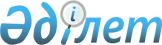 Мемлекеттік білім беру ұйымдарының бірінші басшылары мен педагогтерін лауазымға тағайындау, лауазымнан босату қағидаларын бекіту туралыҚазақстан Республикасы Білім және ғылым министрінің 2012 жылғы 21 ақпандағы № 57 Бұйрығы. Қазақстан Республикасының Әділет министрлігінде 2012 жылы 30 наурызда № 7495 тіркелді.118. Конкурсқа қатысуға ниет білдірген адам хабарландыруда көрсетілген құжаттарды қабылдау мерзімінде келесі құжаттарды электрондық немесе қағаз түрінде жолдайды:       1) осы Қағидаларға 10-қосымшаға сәйкес нысан бойынша қоса берілетін құжаттардың тізбесін көрсете отырып, Конкурсқа қатысу туралы өтініш;      2) жеке басын куәландыратын құжат не цифрлық құжаттар сервисінен алынған электронды құжат (идентификация үшін);      3) кадрларды есепке алу бойынша толтырылған жеке іс парағы (нақты тұрғылықты мекенжайы мен байланыс телефондары көрсетілген – бар болса);      4) Педагогтердің үлгілік біліктілік сипаттамаларымен бекітілген лауазымға қойылатын біліктілік талаптарына сәйкес білімі туралы құжаттардың көшірмелері;      5) еңбек қызметін растайтын құжаттың көшірмесі (бар болса);       6) "Денсаулық сақтау саласындағы есепке алу құжаттамасының нысандарын бекіту туралы" Қазақстан Республикасы Денсаулық сақтау министрінің міндетін атқарушының 2020 жылғы 30 қазандағы № ҚР ДСМ-175/2020 бұйрығымен бекітілген нысан бойынша денсаулық жағдайы туралы анықтама (Нормативтік құқықтық актілерді мемлекеттік тіркеу тізілімінде № 21579 болып тіркелген).      7) психоневрологиялық ұйымнан анықтама;      8) наркологиялық ұйымнан анықтама;      9) сертификаттаудан өту нәтижелері туралы сертификат немесе педагог-модератордан төмен емес қолданыстағы біліктілік санатының болуы туралы куәлік (бар болса);      10) ағылшын тілі педагогтері лауазымына орналасуға кандидаттар үшін пән бойынша шекті деңгейі кемінде 90% сертификаттау нәтижелері туралы сертификаты немесе педагог-модератордың немесе педагог-сарапшының, немесе педагог-зерттеушінің немесе педагог-шебердің біліктілік санатының болуы туралы куәлік (бар болса) немесе Celta сертификаты (Certificate in English Language Teaching to Adults. Cambridge) pass a; Delta (Diploma in English Language Teaching to Adults) Pass and above немесе IELTS (IELTS) – 6,5 балл; немесе TOEFL (TOEFL) (интернетке негізделген тест (IWT)) - 60-65 балл; болу керек.      11) техникалық және кәсіптік, орта білімнен кейінгі білім беру ұйымдарында арнайы пәндер бойынша педагогтер және өндірістік оқыту шеберлері лауазымдарына педагогикалық қызметке кіріскен, тиісті мамандық немесе бейін бойынша өндірісте кемінде 2 жыл жұмыс өтілі бар педагогтер сертификаттаудан өтуден босатылады.       12) 11-қосымшаға сәйкес нысан бойынша педагогтің бос немесе уақытша бос лауазымына кандидаттың толтырылған бағалау парағы.      13) тәжірибе жоқ кандидаттың бейнепрезентациясы кемінде 15 минут, ең төменгі ажыратымдылығы – 720 x 480.       _______________________________________________________________        (үміткердің Т.А.Ә. (бар болса)), ЖСН        _______________________________________________________________        (лауазымы, жұмыс орны)        _______________________________________________________________        _______________________________________________________________       Нақты тұрғылықты жері, тіркелген мекен-жайы, байланыс телефоны Өтініш       Мені бос/уақытша бос лауазымдық конкурсқа қатысуға рұқсат беруіңізді сұраймын        (қажетінің астын сызыңыз)        _______________________________________________________________       білім беру ұйымының атауы, мекен-жайы (облыс, аудан, қала\ауыл)       Қазіргі уақытта жұмыс істеймін        _______________________________________________________________       білім беру ұйымының атауы, мекен-жайы (облыс, аудан, қала\ауыл)       Өзім туралы келесіні хабарлаймын:       Білімі: жоғары немесе жоғары оқу орнынан кейін      Біліктілік санатының болуы (беру (растау) күні):      _____________________________________________________________      Педагогикалық жұмыс өтілі: ____________________________________      Келесі жұмыс нәтижелері бар:___________________________________      Наградалары, атақтары, дәрежесі, ғылыми дәрежесі, ғылыми атағы, сондай-ақ қосымша мәліметтер (бар болса)      ____________________________________________________________ Бос немесе уақытша бос педагог лауазымына үміткердің бағалау парағы  ___________________________________________________  (Тегі, аты, әкесінің аты (бар болса)) Көрсетілетін қызметті алушының шектеулі дербес деректерге қол жеткізуге келісімі        Мен, _______________________________ сәйкес мемлекеттік қызмет       (Тегі, аты, әкесінің аты (бар болса))       көрсету үшін қажетті мемлекеттік білім беру ұйымдарының бірінші басшылары мен педагог қызметкерлерін қызметке тағайындау, қызметтен босату қағидаларына 1-қосымшаның 8-тармағына сәйкес қол жеткізу шектелген дербес деректерге қол жеткізуге келісімімді беремін. "Дербес деректер және оларды қорғау туралы" Қазақстан Республикасы Заңының 8-бабы, оған мыналар кіреді:      1) жеке деректерді үшінші тұлғаға беру;      2) дербес деректерді өңдеу барысында трансшекаралық беру;      3) жеке деректерді жалпыға қолжетімді көздерге тарату.      Ұсынылған құжаттардың түпнұсқалығын және мемлекеттік қызметтерді көрсетуге қойылатын біліктілік талаптарына сәйкестігін растау үшін қажетті басқа да ақпаратты қамтитын қолжетімділігі шектеулі жеке деректерге қол жеткізуге келісемін.      Бұл келісім мемлекеттік қызметті көрсету нәтижесін алғанға дейінгі бүкіл кезең ішінде жарамды.       _______________________________________________       (қолы) (Тегі, аты, әкесінің аты (бар болса))Мемлекеттік білім беру 
ұйымдарының бірінші 
басшылары мен педагогтерін 
лауазымдарға тағайындау, 
лауазымдардан босату 
қағидаларына 
10-қосымшаНысан____________________________
Конкурс жариялаған 
мемлекеттік органОқу орнының атауыОқыту кезеңіДиплом бойынша мамандықМемлекеттік білім беру 
ұйымдарының бірінші 
басшылары мен педагогтерін 
лауазымға тағайындау, 
лауазымнан босату 
Қағидаларына
11-қосымшаНысан№ӨлшемшарттарРастайтын құжатРастайтын құжатРастайтын құжатБалл сандары(1-ден 20-ға дейін)Балл сандары(1-ден 20-ға дейін)1.Білім деңгейі Білімі туралы дипломның және дипломға қосымшаның көшірмелері  Білімі туралы дипломның және дипломға қосымшаның көшірмелері  Білімі туралы дипломның және дипломға қосымшаның көшірмелері Техникалық және кәсіби = 1 баллЖоғары күндізгі = 2 баллЖоғары күндізгі үздік= 3 баллМагистр = 5 баллЖоғары сыртқы/қашықтан = минус 2 баллТехникалық және кәсіби = 1 баллЖоғары күндізгі = 2 баллЖоғары күндізгі үздік= 3 баллМагистр = 5 баллЖоғары сыртқы/қашықтан = минус 2 балл2. Ғылыми/академиялық дәрежесі Білімі туралы дипломның және дипломға қосымшаның көшірмелеріБілімі туралы дипломның және дипломға қосымшаның көшірмелеріБілімі туралы дипломның және дипломға қосымшаның көшірмелеріPHD-доктор = 10 баллҒылыми доктор = 10 баллҒылыми кандидат = 10 баллPHD-доктор = 10 баллҒылыми доктор = 10 баллҒылыми кандидат = 10 балл3. Жұмыс өтілі жоқ үміткерлер үшін сертификаттау СертификатСертификатСертификат"Педагог" Біліктілік санаты - 5 балл"Педагог" Біліктілік санаты - 5 балл4. Біліктілік санаты Жеке куәлік, басқа құжатЖеке куәлік, басқа құжатЖеке куәлік, басқа құжатЕкінші санат = 1 баллБірінші санат = 2 баллЖоғары санат = 3 баллПедагог-модератор = 3 баллПедагог-сарапшы = 5 баллПедагог-зерттеуші = 7 баллПедагог-шебер = 10 баллЕкінші санат = 1 баллБірінші санат = 2 баллЖоғары санат = 3 баллПедагог-модератор = 3 баллПедагог-сарапшы = 5 баллПедагог-зерттеуші = 7 баллПедагог-шебер = 10 балл5. Әкімшілік және әдістемелік қызметтегі жұмыс тәжірибесі Еңбек кітапшасы/еңбек қызметін растайтын басқа да құжатЕңбек кітапшасы/еңбек қызметін растайтын басқа да құжатЕңбек кітапшасы/еңбек қызметін растайтын басқа да құжатӘдіскер (лауазымдық жұмыс өтілі кемінде 2 жыл) = 1 баллДиректордың орынбасары (лауазымдық жұмыс өтілі кемінде 2 жыл) = 3 баллдиректор (лауазымдық жұмыс өтілі кемінде 2 жыл) = 5 баллӘдіскер (лауазымдық жұмыс өтілі кемінде 2 жыл) = 1 баллДиректордың орынбасары (лауазымдық жұмыс өтілі кемінде 2 жыл) = 3 баллдиректор (лауазымдық жұмыс өтілі кемінде 2 жыл) = 5 балл6. Алғаш рет жұмысқа тұрған педагогтер үшін Білімі туралы дипломның қосымшасыБілімі туралы дипломның қосымшасыБілімі туралы дипломның қосымшасыПедагогикалық/ кәсіби тәжірибенің нәтижелері "өте жақсы" = 1 балл"жақсы" = 0,5 баллПедагогикалық/ кәсіби тәжірибенің нәтижелері "өте жақсы" = 1 балл"жақсы" = 0,5 балл7. Бұрынғы жұмыс орнынан (педагог лауазымы бойынша) немесе оқу орнынан ұсыныс хат Ұсыныс хат (Конкурсты өз бетінше жариялаған білім беру ұйымы соңғы жұмыс/оқу орны бойынша ұйымға/оқу мекемесіне өтініш жасайды)Ұсыныс хат (Конкурсты өз бетінше жариялаған білім беру ұйымы соңғы жұмыс/оқу орны бойынша ұйымға/оқу мекемесіне өтініш жасайды)Ұсыныс хат (Конкурсты өз бетінше жариялаған білім беру ұйымы соңғы жұмыс/оқу орны бойынша ұйымға/оқу мекемесіне өтініш жасайды)Оң ұсыныс хатының болуы = 3 баллТеріс ұсыныс хатының болуы = минус 3 баллОң ұсыныс хатының болуы = 3 баллТеріс ұсыныс хатының болуы = минус 3 балл8. Кәсіби жетістіктерінің көрсеткіштері - дипломдар, білім алушылардың олимпиадалар және конкурстар, ғылыми жобалар бойынша жеңімпаздардың грамоталары;- дипломдар, мұғалімнің олимпиадалар және конкурстар жеңімпаздарының грамоталары;- мемлекеттік награда- дипломдар, білім алушылардың олимпиадалар және конкурстар, ғылыми жобалар бойынша жеңімпаздардың грамоталары;- дипломдар, мұғалімнің олимпиадалар және конкурстар жеңімпаздарының грамоталары;- мемлекеттік награда- дипломдар, білім алушылардың олимпиадалар және конкурстар, ғылыми жобалар бойынша жеңімпаздардың грамоталары;- дипломдар, мұғалімнің олимпиадалар және конкурстар жеңімпаздарының грамоталары;- мемлекеттік награда 1) олимпиадалар және конкурстар жеңімпаздары = 0,5 балл  ғылыми жобалардың = 1 балл 2) олимпиадалар және конкурстар жеңімпаздары - 3 балл "Үздік педагог" конкурсына қатысушы = 1 балл"Үздік педагог" конкурсының жеңімпазы = 5 балл"Қазақстан еңбек сіңірген ұстазы" медаль иегері = 10 балл 1) олимпиадалар және конкурстар жеңімпаздары = 0,5 балл  ғылыми жобалардың = 1 балл 2) олимпиадалар және конкурстар жеңімпаздары - 3 балл "Үздік педагог" конкурсына қатысушы = 1 балл"Үздік педагог" конкурсының жеңімпазы = 5 балл"Қазақстан еңбек сіңірген ұстазы" медаль иегері = 10 балл9.Әдістемелік қызметі-авторлық шығармалары, басылымдары-авторлық шығармалары, басылымдары-авторлық шығармалары, басылымдарыҚР БҒМ тізбесіне енген оқулықтар мен (немесе) ОӘК авторы немесе бірлескен авторы = 5 баллРОӘК тізбесіне енген оқулықтар мен (немесе) ОӘК авторы немесе бірлескен авторы = 2 баллБҒССҚЕК, Scopus тізбесіне енгізілген ғылыми-зерттеу қызметі бойынша жарияланымның болуы - 3 баллҚР БҒМ тізбесіне енген оқулықтар мен (немесе) ОӘК авторы немесе бірлескен авторы = 5 баллРОӘК тізбесіне енген оқулықтар мен (немесе) ОӘК авторы немесе бірлескен авторы = 2 баллБҒССҚЕК, Scopus тізбесіне енгізілген ғылыми-зерттеу қызметі бойынша жарияланымның болуы - 3 балл10. Қоғамдық-педагогикалық қызметі  Қоғамдық-педагогикалық қызметін растайтын құжат  Қоғамдық-педагогикалық қызметін растайтын құжат  Қоғамдық-педагогикалық қызметін растайтын құжат тәлімгер = 0,5 баллӘБ басшылығы = 2 баллЕкі тілде сабақ беру, орыс/қазақ = 2 баллшетел/орыс немесе шетел/қазақ = 3 балл,үш тілде сабақ беру (қазақ, орыс, шетел) = 5 баллтәлімгер = 0,5 баллӘБ басшылығы = 2 баллЕкі тілде сабақ беру, орыс/қазақ = 2 баллшетел/орыс немесе шетел/қазақ = 3 балл,үш тілде сабақ беру (қазақ, орыс, шетел) = 5 балл11.Курсқа дайындық- пәндік дайындық сертификаттары; - цифрлық сауаттылық,  КАЗТЕСТ,  IELTS;  TOEFL; DELF сертификаттары;Goethe Zertifikat, "Python тілінде бағдарламалау негіздері" программалары бойынша оқыту, "Microsoft"Курсера жұмыстарына оқытуХалықаралық курстар: TEFL Cambridge "CELTA(Certificate in Teaching English to Speakers of Other Languages)"CELT-P (Certificate in English Language Teaching – Primary)DELTA (Diploma in Teaching English to Speakers of Other Languages)CELT-S (Certificate in English Language Teaching – Secondary)"TKTTeaching Knowledge Test"Certificate in EMI Skills (English as a Medium of Instruction)Teacher of English to Speakers of Other Languages (TESOL)"TESOL"Certificate in teaching English for young learnersInternational House Certificate in Teaching English as a Foreign Language (IHC)IHCYLT - International House Certificate In Teaching Young Learners and TeenagersBecoming a Better Teacher: Exploring Professional DevelopmentAssessment for Learning: Formative Assessment in Science and Maths TeachingOnline Teaching for Educators: Development and DeliveryEducational ManagementKey Ideas in Mentoring Mathematics TeachersКурсы на платформе Coursera, Futute learnTeaching Mathematics with TechnologySpecial Educational Needs"Developing expertise in teaching chemistry "- пәндік дайындық сертификаттары; - цифрлық сауаттылық,  КАЗТЕСТ,  IELTS;  TOEFL; DELF сертификаттары;Goethe Zertifikat, "Python тілінде бағдарламалау негіздері" программалары бойынша оқыту, "Microsoft"Курсера жұмыстарына оқытуХалықаралық курстар: TEFL Cambridge "CELTA(Certificate in Teaching English to Speakers of Other Languages)"CELT-P (Certificate in English Language Teaching – Primary)DELTA (Diploma in Teaching English to Speakers of Other Languages)CELT-S (Certificate in English Language Teaching – Secondary)"TKTTeaching Knowledge Test"Certificate in EMI Skills (English as a Medium of Instruction)Teacher of English to Speakers of Other Languages (TESOL)"TESOL"Certificate in teaching English for young learnersInternational House Certificate in Teaching English as a Foreign Language (IHC)IHCYLT - International House Certificate In Teaching Young Learners and TeenagersBecoming a Better Teacher: Exploring Professional DevelopmentAssessment for Learning: Formative Assessment in Science and Maths TeachingOnline Teaching for Educators: Development and DeliveryEducational ManagementKey Ideas in Mentoring Mathematics TeachersКурсы на платформе Coursera, Futute learnTeaching Mathematics with TechnologySpecial Educational Needs"Developing expertise in teaching chemistry "- пәндік дайындық сертификаттары; - цифрлық сауаттылық,  КАЗТЕСТ,  IELTS;  TOEFL; DELF сертификаттары;Goethe Zertifikat, "Python тілінде бағдарламалау негіздері" программалары бойынша оқыту, "Microsoft"Курсера жұмыстарына оқытуХалықаралық курстар: TEFL Cambridge "CELTA(Certificate in Teaching English to Speakers of Other Languages)"CELT-P (Certificate in English Language Teaching – Primary)DELTA (Diploma in Teaching English to Speakers of Other Languages)CELT-S (Certificate in English Language Teaching – Secondary)"TKTTeaching Knowledge Test"Certificate in EMI Skills (English as a Medium of Instruction)Teacher of English to Speakers of Other Languages (TESOL)"TESOL"Certificate in teaching English for young learnersInternational House Certificate in Teaching English as a Foreign Language (IHC)IHCYLT - International House Certificate In Teaching Young Learners and TeenagersBecoming a Better Teacher: Exploring Professional DevelopmentAssessment for Learning: Formative Assessment in Science and Maths TeachingOnline Teaching for Educators: Development and DeliveryEducational ManagementKey Ideas in Mentoring Mathematics TeachersКурсы на платформе Coursera, Futute learnTeaching Mathematics with TechnologySpecial Educational Needs"Developing expertise in teaching chemistry "ПШО, НЗМ, "Өрлеу" курстары= 0,5 баллҚазақстан Республикасы Білім және ғылым министрінің 2016 жылғы 28 қаңтардағы № 95 бұйрығына сәйкес тізбеге енгізілген біліктілікті арттыру ұйымдары іске асыратын білім беру саласындағы уәкілетті органмен келісілген бағдарламалар бойынша біліктілікті арттыру курстары (Нормативтік құқықтық актілерді мемлекеттік тіркеу тізілімінде № 30068 болып тіркелген)= 0,5 балл (әрқайсысы бойынша жеке)ПШО, НЗМ, "Өрлеу" курстары= 0,5 баллҚазақстан Республикасы Білім және ғылым министрінің 2016 жылғы 28 қаңтардағы № 95 бұйрығына сәйкес тізбеге енгізілген біліктілікті арттыру ұйымдары іске асыратын білім беру саласындағы уәкілетті органмен келісілген бағдарламалар бойынша біліктілікті арттыру курстары (Нормативтік құқықтық актілерді мемлекеттік тіркеу тізілімінде № 30068 болып тіркелген)= 0,5 балл (әрқайсысы бойынша жеке)12.Мемлекеттік білім беру гранты бойынша білім алған жоғары және жоғары оқу орнынан кейінгі білім беру ұйымының түлегі, "Дипломмен ауылға!", "Серпін" мемлекеттік бағдарламаларының қатысушысы, Жұмыспен қамту орталығы жастар тәжірибесі бойынша жіберілген педагогМемлекеттік білім беру гранты иегерінің сертификаты, келісім-шартыМемлекеттік білім беру гранты иегерінің сертификаты, келісім-шартыМемлекеттік білім беру гранты иегерінің сертификаты, келісім-шарты3 балл қосылады3 балл қосыладыБарлығы:Барлығы:Барлығы:Мемлекеттік білім беру 
ұйымдарының бірінші 
басшылары мен педагогтерін 
лауазымға тағайындау, 
лауазымнан босату 
Қағидаларына
12-қосымшаМемлекеттік білім беру 
ұйымдарының бірінші 
басшылары мен педагогтерін 
лауазымға тағайындау, 
лауазымнан босату 
Қағидаларына
12-қосымшаНысанНысан